W dniu ………………………… komisja w składzie:Zamawiający„Koleje Małopolskie” sp. z o.o. z siedzibą w Krakowie, ul. Wodna 2, 30-556 Kraków wpisaną do Rejestru Przedsiębiorców Krajowego Rejestru Sądowego prowadzonego przez Sąd Rejonowy dla Krakowa – Śródmieścia w Krakowie, XI Wydział Gospodarczy Krajowego Rejestru Sądowego pod nr KRS 0000500799, Regon: 123034972, NIP: 6772379445; kapitał zakładowy w pełni wpłacony w wysokości: 66.365.000,00 zł……………………….………………………..Wykonawca……………………………………dokonał odbioru zakresu prac:……………………………………………………………………………………………………………………….(przedmiot)realizowanych na podstawie Umowy nr ………………………………. z dnia …………………… r.Komisja stwierdza:Prace/roboty zostały wykonane zgodnie/niezgodnie z Umową i zasadami sztuki budowlanej.Jakość  wykonanych  prac/robót  ocenia się jako: ………………………………………………………Stwierdzone  wady  i  usterki: ………………………………………………………………………………………………………………………………………………………………………………………………………………………………………………………………………………………………………………………………………………………..Wykonawca zobowiązuje się usunąć wady i usterki, o których mowa w pkt. 3 do dnia: ………………. Na podstawie przedstawionych dokumentów oraz dokładnej kontroli Komisja uznaje prace/roboty za odebrane/nieodebrane z uwagi na Uwagi: ...................................................................................................................................................................…...............................................................................................................................................................Podpisy Członków Komisji:Zamawiający: 							Wykonawca:.......................................................................................		.......................................................................................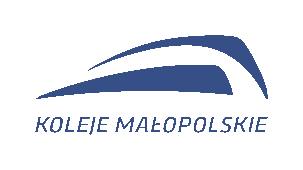 Załącznik nr 3Umowa nr ………………..z dnia …………….Protokół odbioruProtokół odbioru